12345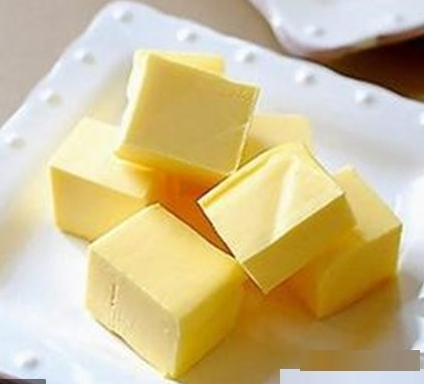 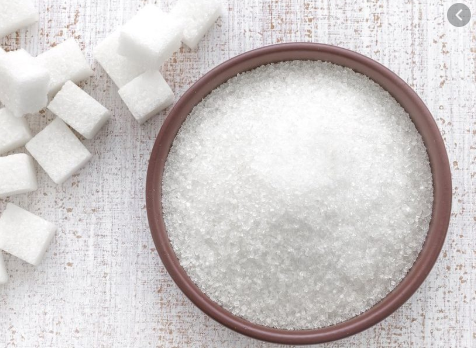 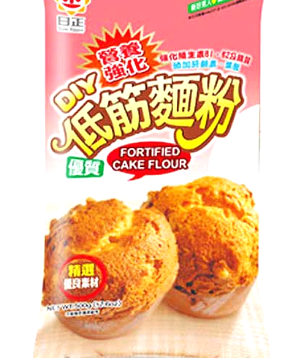 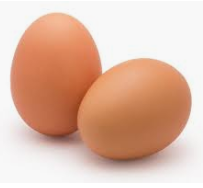 鐵碗鐵碗鐵碗篩網篩網叉子刮刀壽司盒小塑膠盒小塑膠盒小塑膠盒小塑膠盒小塑膠盒大塑膠盒大塑膠盒大鋼盆湯匙量杯量杯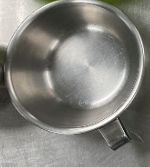 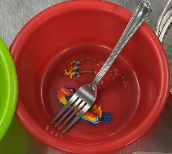 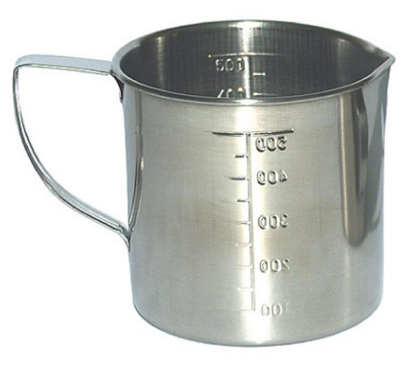 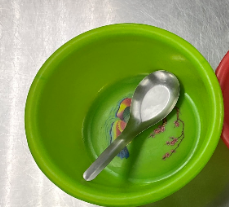 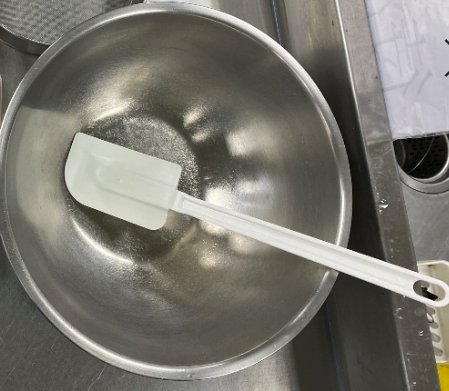 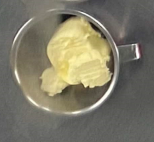 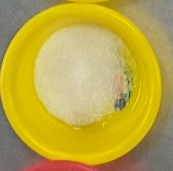 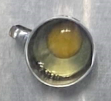 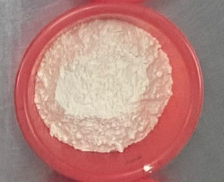 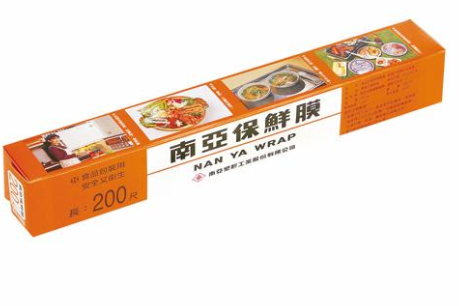 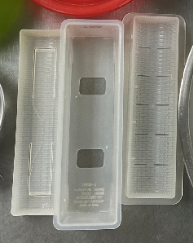 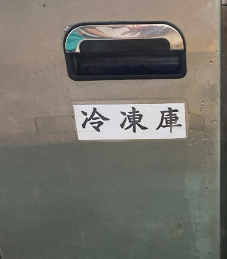 